\Муниципальное бюджетное дошкольное образовательное учреждение детский сад комбинированного вида №1 «Аленушка»Социальный паспорт семей воспитанников МБДОУ № 1   «Аленушка»  в 2021-2022 учебном году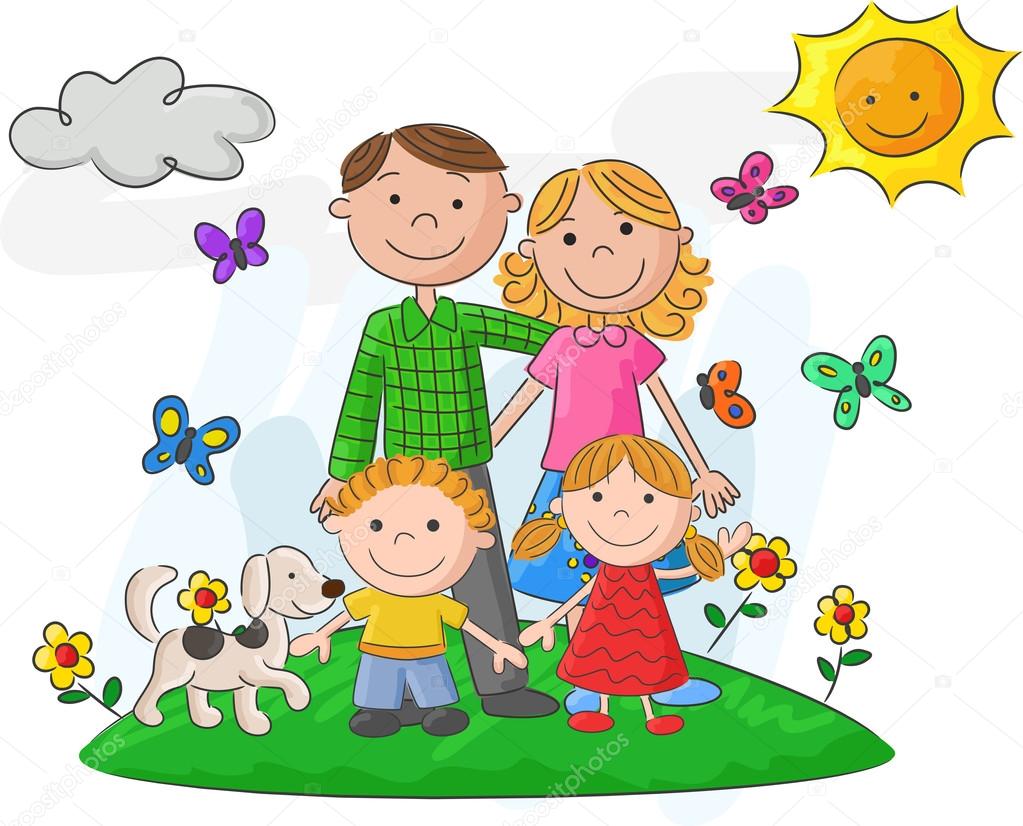 г. Константиновск, 2021г.Социальный паспорт семей воспитанников ДОУДля получения и анализа информации о ребенке и его семье проведено анкетирование родителей на тему «Давайте познакомимся».  По результатам анкетирования составлен социальный паспорт групп и социальный паспорт  семей воспитанников детского сада на 1.09.2021г. Общее количество детей: 172 человекИз них мальчиков: 79 человекИз них девочек:  93 человекКоличество полных благополучных семей: 139Количество неполных благополучных семей: 33Количество  семей с опекаемыми детьми: 1 Количество многодетных семей: 27.Семьи, состоящие в областном банке данных семей, находящихся в социально-опасном положении - 0   Семьи с опекаемым ребенком-1.Уровень образования родителей:Характеристика семей по материальному обеспечениюСведения об участии семей в жизни детского садаСоциальный статус родителейКоличество детей по группам в ДОУ
Сведения о состоянии здоровья воспитанников МБДОУ №1 «Аленушка»  на 01 сентября 2021г.Дети инвалиды: 0 человек. Достоверность сведений подтверждаю.Заведующий                                                     _______________ Е.Н. ХарунинаИсполнитель: социальный педагог  Дейнега А.Г.Имеют высшее образованиеИмеют среднее профессиональное образованияИмеют среднее образованиеУчатся137155222Обеспечены полностью Средне обеспеченыМало обеспечены2111437Постоянно участвуют Эпизодически участвуютНе участвуют757522№СтатусКоличество1Служащие1042Руководители(лица, занимающие должности руководителей предприятий и их  структурных подразделений-директора, управляющие, заведующие, главные специалисты и д.р.)113Специалисты (лица, занятые инженерно-техническими, экономическими и др. работами, в частности администраторы, бухгалтера, инженеры, экономисты, энергетики, юрисконсульты и др.р.)204Другие работники, относящиеся к служащим (лица осуществляющие подготовку и оформление документации, учет и контроль, хозяйственное обслуживание, в частности делопроизводители, кассиры, секретари, статистики и др.)345Рабочие ( лица, осуществляющие функции преимущественно физического  труда, непосредственно занятые в процессе создания материальных ценностей, поддержание в рабочем  состоянии машин и механизмов, производственных помещений и т.д.)996Предприниматели177Военнослужащие78Инвалиды29Пенсионеры210Вынужденные переселенцы (беженцы)011Временно неработающие31№ п/п12345678910ИТОГОВозрастная группа  1 младшая №1Группа раннего возраста1 младшая №22 младшая №12 младшая №2Средняя №1Средняя №2Старшая №1 Старшая №2Подготовительная №1Подготовительная №2Количество детей13131517192018202116172Дети с ограниченными возможностями здоровьяКоличество1.Всего детей (общее недоразвитие речи)412.- из них мальчиков243.- девочек171Количество детей с I группой здоровья802со II группой здоровья903с II А группой здоровья14с II Б группой здоровья1  5с III группой здоровья0